臺東縣東河鄉公所2023「詩歌詠讚暨聖誕點燈祈福晚會」計畫書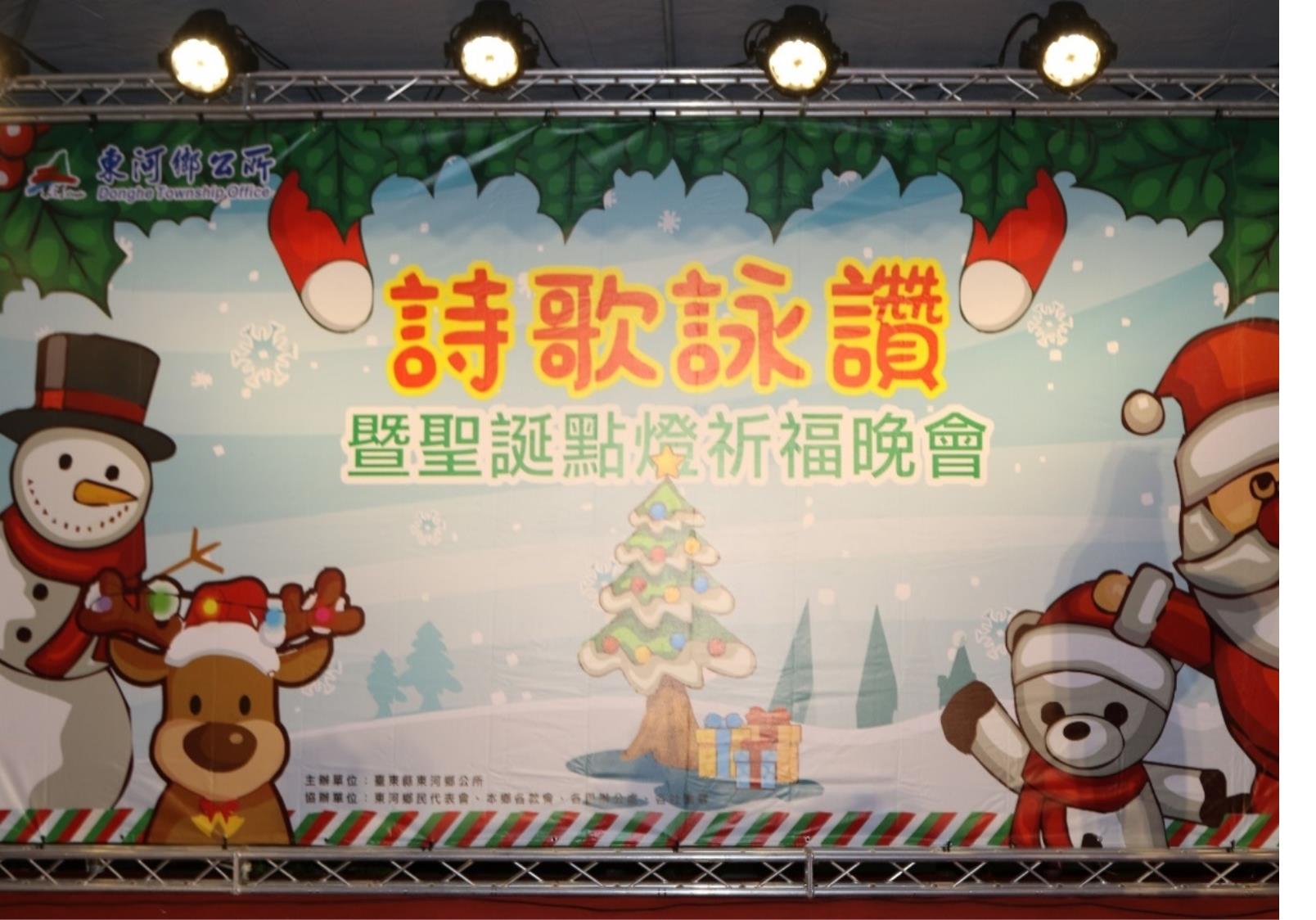 主辦單位：臺東縣東河鄉公所協辦單位：臺東縣議會、東河鄉民代表會、本鄉各教會、 各村辦公處、各社團等。中華民國112年10月23日臺東縣東河鄉公所2023詩歌詠讚暨聖誕點燈祈福晚會活動實施計畫計畫依據：112年度原住民族基本設施及維持費計畫辦理計畫緣起：	在歲末的感恩季節裡，期望透過聖誕點燈儀式及詩歌詠讚活動，一起為颱風災情、國泰民安祈福，邀集牧者並串聯部落各教會及族人一同以族語詩歌歡慶聖誕節，以喚起族人對族語的重視，提振原住民的生命力，唱出心靈對神的尊崇、提升及改善原住民社會風氣，並藉由母語詩歌的方式提倡老幼共學族語，以振興族語，營造族語友善環境，更希望用族語的詩歌感動撫慰人心，健全族人身心靈。參、計畫目標：     一、展現原住民生命的創造力與族群團結、分享、善良的美德。二、從教會族語詩歌傳統文化藝術交流聯誼，提昇原住民文化精神意涵，並建構原住民善良社會風氣。三、藉由與部落、教會的互動中建立信任友好關係，俾利推動各項原住民權益宣導及相關活動。四、透過活動讓聖樂之義理走入部落及社區，涵詠人心及淨化社會，融合慶典意涵，以及傳統部落文化，傳揚與人為善的福音。肆、辦理單位：     一、指導單位：原住民族委員會、臺東縣政府     二、主辦單位：臺東縣東河鄉公所     三、協辦單位：臺東縣議會、東河鄉民代表會、本鄉教會、各里辦公及         各社團等。伍、活動時間：112年12月16日(星期六)下午4時30分-7時00分陸、活動地點：東河鄉公所前廣場柒、參加對象：本鄉轄內各教會或本所邀請有意願之教會與展演團體，每隊以２５人以上為原則，其中１８歲以下之青少年至少３人以上參加展演，非原住民族鄉民則以不逾全隊表演人數之五分之一為限。捌、報名辦法：    一、報名時間：即日起至112年11月24日（星期五）下午5時止。    二、報名方式：請於報名期限內逕將報名表（如附件）電子檔寄至本所　　　　受理報名電子信箱，寄出後並請與本所原住民行政課黃小姐電話確　　　　認，方能受理線上報名；或郵寄或親送至本所原住民行政課，以郵　　　　戳為憑，逾時送件不予受理報名。　　　　（一）本所受理報名處：原住民行政課 黃小姐　　　　（二）電子信箱：orange328131@gmail.com　　　　（三）聯絡電話：（089）896-200分機225　　　　（四）傳真：（089）896-378　　　　（五）地址：臺東縣東河鄉東河村南東河３１１號。（請註明：　　　　　　　２０２３詩歌詠讚暨聖誕點燈祈福晚會報名）　　　　（六）本計畫及報名表等相關資訊可由本所網站→最新消息下載    三、配合事項：　　　　（一）凡參加本次活動展演的教會，本所將提供展演費，且每人可　　　　　　　領有便當及精美小禮物各１份。　　　　（二）請於本112年12月13日（星期三）前請務必提供展演族語詩　　　　　　　歌之ＰＰＴ給業務單位，以利當天展演時播放作業。　　　　（三）請報名教會於活動前或當天填妥領據，並完成核章後送交承　　　　　　　辦人處彙整，以利後續撥款作業。　　　　（四）網路公告展演教會報名名單：本所預計於本(112)年11月28日　　　　　　　以前在本所最新消息公告報名名冊，請各報名教會協助確認　　　　　　　名單是否有疏漏或誤植之情形，若有上開情形，請務必通知　　　　　　　本所業務單位，以利後續展演相關事宜之推展。玖、展演方式：　　一、演出時間：以10分鐘為原則，15分鐘為上限。　　二、演出內容：由展演隊伍自聖誕節節慶詩歌及日常生活及一般對話素　　　　材中，自行編劇及製作簡易表演道具，而編劇內容以自然、真實、　　　　創意等為宜，演出方式儘量避免以純歌唱、純舞蹈形式呈現，以生　　　　活中自然真切的對話呈現族語生命力為佳。拾、活動流程:拾貳、經費來源:由民政支出-原住民族業務-業務費-一般事務費項下支應。拾參、預期效益：親子教育及家庭教育：本活動結合部落、社區、教會，使親子都來參與聖誕節的活動，透過各種活動設計，增加家庭之間的動，營造幸福家庭，以建立祥和友善的社會。透過聖誕節的詩歌詠讚活動在本所設置大型聖誕樹及燈飾的裝飾品藝術裝置，營造聖誕節慶氣氛，繽粉閃亮的色彩，讓過節時間拉到數周，以迎接嶄新的一年，除了培養每個人藝術的眼光及亦可提升居民的幸福感。聖誕節同時兼具宗教節目及文化節慶的雙重功能，除了參與教會儀式外，家戶、行號與街頭上也可見相關布置，透過本次活動，帶動社區及各部落對聖誕節耶穌誕生的源起由來及歲末感恩季節的省思，亦隨著近代西方國家的影響力而擴展到全世界每個落。時間時程上台１６：００～１６：３０３０長官來賓報到１６：３０～１６：４５１５活動開幕儀式-臺東豐田讚美教會１６：４５～１７：００１５祈福儀式-牧師代表１７：００～１７：１０１０點燈儀式~長官、來賓及全體牧師群１７：１０～１７：２０１０教會１１７：２０～１７：３０１０教會２１７：３０～１７：４０１０教會３１７：４０～１７：５０１０牧師祝禱１７：５０～１８：００１０教會４１８：００～１８：１０１０教會５１８：１０～１８：２０１０教會６１８：２０～１８：３０１０牧師祝禱１８：３０～１８：４０１０教會７１８：４０～１８：５０１０教會８１８：５０～１９：００１０教會９１９：００～０２：３０大合唱~平安喜樂賦歸